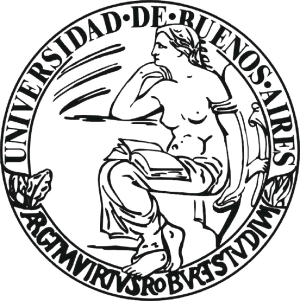 UNIVERSIDAD DE BUENOS AIRESFACULTAD DE FILOSOFIA Y LETRASDEPARTAMENTO: CIENCIAS DE LA EDUCACIÓNMATERIA: EVALUACIÓN DE PROYECTOS Y SISTEMASMODALIDAD DE PROMOCIÓN: EFPROFESORA: ROIG, HEBE IRENECUATRIMESTRE: 1ºAÑO: 2020CÓDIGO Nº: 0180UNIVERSIDAD DE BUENOS AIRESFACULTAD DE FILOSOFIA Y LETRASDEPARTAMENTO DE CIENCIAS DE LA EDUCACIÓNMATERIA: EVALUACIÓN DE PROYECTOS Y SISTEMASMODALIDAD DE PROMOCIÓN: EFCUATRIMESTRE Y AÑO: Primer cuatrimestre de 2020CODIGO Nº: 0180PROFESORA: ROIG, HEBE IRENEEQUIPO DOCENTE:AYUDANTE DE PRIMERA: RODRÍGUEZ JENSEN, MARÍA ALICIAADSCRIPTA: PERALTA, FLORENCIAADSCRIPTA: TREVOR, PATRICIAFundamentación y descripción:La evaluación de los fenómenos educativos es una práctica que atraviesa todos los espacios de la educación, ya sean estos ámbitos de educación formal o no formal. Existen en torno a esta práctica un conjunto de teorías y desarrollos de las ciencias de la educación que hoy la consolidan tanto como objeto de investigación, como campo de conocimiento científico.Esta asignatura busca presentar cómo la evaluación se especializa en diversos objetos tales como la evaluación institucional, la evaluación de proyectos, la evaluación curricular y la evaluación docente. Cada uno de estos objetos interpela a la práctica evaluativa desde el saber específico del fenómeno que se pretende evaluar. Es así que la práctica evaluativa puede ser estudiada en sus rasgos y dilemáticas constitutivas y a la vez, en los desafíos que plantea al evaluador cuando pone en cuestión su conocimiento de los fenómenos educativos.En este sentido, la asignatura tiene como propósito introducir a los estudiantes en el estudio sistemático de la evaluación y en los avatares de la práctica evaluativa como actividad profesional. Con este fin, los estudiantes abordarán una lectura histórica del campo, desarrollarán una revisión crítica de experiencias evaluativas paradigmáticas y las teorías que las sustentan, y obtendrán elementos para diseñar evaluaciones de proyectos y analizar estrategias diferentes de implementación.Objetivos:Aportar elementos teóricos y prácticos para el estudio de la evaluación educativa entendida como campo vinculado a la planificación y gestión de la educación a nivel institucional, nacional e internacional.Brindar herramientas para el desarrollo de una evaluación comprometida con la mejora continua de cara a los desafíos pedagógicos de la inclusión educativa.Profundizar el estudio y la reflexión crítica sobre los modelos y/o supuestos que se constituyen en parámetros de la evaluación educativa.Contenidos:Unidad 1: El campo de la evaluación de la educaciónEl campo de la evaluación desde las perspectivas histórica, política y epistemológica. Inicios y expansión de la evaluación de la educación: de la evaluación de los aprendizajes a la evaluación del sistema educativo; de la metodología de investigación al cambio curricular. Políticas educativas y políticas de la evaluación. Debates sobre calidad y pertinencia. La evaluación como objeto de estudio y los objetos de estudio de la evaluación. La inclusión de tecnologías en el sistema educativo como objeto de evaluación.Unidad 2: Evaluación de proyectosProgramas y proyectos en educación. Tipos de evaluación. Evaluación de diagnóstico, procesos, resultados e impacto. Evaluación interna y externa; preordenada y comprensiva. Enfoques en la evaluación de proyectos y programas.  El lugar de la metodología de investigación en la evaluación. Diseño de la evaluación. Criterios y estándares. Validez de la evaluación. Unidad 3: Evaluación curricular y del desempeño docenteEnfoques sobre el curriculum. Planes de estudio y propuestas y prácticas de enseñanza. Enfoques participativos en la evaluación del curriculum y de la docencia. Investigación-acción, evaluación democrática y cambio educativo. La evaluación como iluminación. La evaluación desde la crítica y la mirada experta. El uso de cuestionarios en la evaluación. Evaluación curricular y acreditación de la formación profesional. Unidad 4: Evaluación institucionalEvaluación institucional. Evaluación de centros educativos: el debate entre escuelas eficaces y la evaluación para la mejora. Evaluación institucional universitaria: autoevaluación y evaluación externa. Monitoreo y estadísticas institucionales. Sistemas informáticos para la gestión educativa. Gestión y evaluación de la educación a distancia. Evaluación del Sistema Institucional de Educación a Distancia.Unidad 5: Evaluación del sistema educativoLos operativos de evaluación de la calidad en Argentina. Indicadores de calidad. Tipología de indicadores. Evaluación criterial y normativa. Construcción de instrumentos. Dispositivo nacional de evaluación Aprender; Programa para la Evaluación Internacional de Alumnos (PISA-OCDE); los rankings universitarios.Epílogo: Desafíos y debates en torno a la profesionalización de la gestión educativa.La gestión como práctica profesional. Decisiones y prácticas evaluativas. La ética de la evaluación. Metaevaluación. La cultura de la performatividad. Bibliografía  obligatoria, complementaria y casos para el análisisUnidad 1: El campo de la evaluación de la educaciónBibliografía obligatoriaAlcaraz Salarirche, Noelia (2015) “Aproximación Histórica a la Evaluación Educativa: de la Generación de la Medición a la Generación Ecléctica”. Revista Iberoamericana de Evaluación Educativa, 8(1), 11-25.Angulo Rasco, José Felix (1990) Innovación y evaluación educativa. Málaga: Secretariado de publicaciones, Universidad de Málaga.Casassus, Juan (2000) “Problemas de la gestión educativa en América Latina (la tensión entre los paradigmas de tipo A y el tipo B)”. [Consulta: 17/11/2015] Disponible en: https://docs.google.com/document/d/1XTE9Vmtdab_d42Ub1Bfeo5rOZLV_CrxN1GHxrbTxP7k/edit?hl=en_USEzpeleta, J. (2004) "Innovaciones Educativas. Reflexiones sobre los Contextos en su implementación". En Revista Mexicana de Investigación Educativa Vol. IX. Número 21. COMIE. México. DF. Pp. 403 – 424.Fullan, M. (2002) “El significado del cambio educativo: un cuarto de siglo de aprendizaje”, en Profesorado, Revista de currículum y formación del profesorado, 6 (1–2), 2002.McGinn, Noel y Porter, Luis (2005) “El supuesto fracaso de la planificación educativa en América Latina”. Revista Latinoamericana de Estudios Educativos (México), XXXV, 3er-4to trimestres. [Consulta: 17/11/2015] Disponible en: <http://www.redalyc.org/articulo.oa?id=27035404>Salamanca Osorio, Fernando (1994) “Las bases históricas de la evaluación de programas y proyectos sociales”. Revista de Sociología (Chile) (9). doi: 10.5354/0719-529X.Bibliografía complementariaCabero Almenara, Julio (2004) “Cambios organizativos y administrativos para la incorporación de las TIC a la formación. Medidas adoptar”. EDUTEC Revista electrónica de tecnología educativa Nº 18- nov.04.García, Lucía; Manzione, María Ana; y Zelaya, Marisa (2015) Administración y gestión de la educación. La configuración del campo de estudio. Editorial: Universidad Nacional de Quilmes.Lago Martínez, Silvia y Dughera, Lucila (2013) “Un acercamiento posible al Programa Conectar (y la) Igualdad”. Revista de la Facultad de Ciencias Sociales/UBA; Año: 2013 p. 88 – 95.Laurelli, E., García, A. y Guido, L. (2011) “El devenir de la planificación estratégica. América Latina hacia la búsqueda de utopías”. Presentación en Colloque Métropoles des Amériques “Inégalité, conflicts et gouvernance”, Montreal, 3 rt 4 octobre 2011.Tiana Ferrer, Alejandro (1996) “La evaluación de los sistemas educativos”. Revista Iberoamericana de Educación. Número 10, enero-abril 1996.Roig, Hebe (2017). “Educación basada en las tecnologías de la comunicación e información en el contexto actual de Argentina”. Revista de Educación Media (REM) Publicación de la Facultad de Ciencias Humanas y Educación de la Universidad del Pacífico. Santiago, Chile. Número 6, Volumen 6, Año 2016-2017.Sander, Benno (1994) “Gestión educativa y calidad de vida”. Revista La Educación, Washington, DC, OEA, año 38, n. 118, 1994, p. 237-264.Casos para el análisisUna computadora por alumnoConectar Igualdad (2011) “Nuevas voces, nuevos escenarios: estudios evaluativos sobre el Programa Conectar Igualdad”. Informe. Ministerio de Educación. Argentina.Plan Sarmiento. http://edukacionytic.blogspot.com.ar/p/plan-sarmiento.htmlPlan Ceibal. Dra. Cristina Contera (2011) Conferencia. En Internet: https://www.youtube.com/watch?v=OXHZ_FbtargUnidad 2: Evaluación de proyectosBibliografía obligatoriaEisner, Elliot (1998) El ojo ilustrado. Barcelona: Paidós.House, Ernest (1994) Evaluación, ética y poder. Madrid: Morata.LeCompte, Margaret D. (1995) “Un matrimonio conveniente: diseño de investigación cualitativa y estándares para la evaluación de programas”. Revista Electrónica de Investigación y Evaluación Educativa, 1995. Volumen 1. Número 1.Niremberg, Olga (2013) Formulación y evaluación de intervenciones sociales. Buenos Aires: Noveduc.Roig, Hebe (2013) “Evaluación preordenada y evaluación deliberativa: en busca de alternativas para la evaluación en la universidad”. En M. Catalina Nosiglia (comp.) La evaluación universitaria. Buenos Aires: EUDEBA.Rubio, M. J. (2003) “Enfoques y modelos de evaluación del e-learning”.  RELIEVE, v. 9, n. 2, p. 101-120. http://www.uv.es/RELIEVE/v9n2/RELIEVEv9n2_1.htmStake, Robert (2006) Evaluación comprensiva y evaluación basada en estándares. Barcelona. Ed. Grao.Bibliografía complementariaBarragán Cordero, D. y Torres Castillo, A. (2017) La sistematización como investigación interpretativa crítica. Bogotá: Editorial El Búho.Casos para el análisis: Inclusión de TIC en proyectos de pequeña escalaClaro, Magdalena (2010) Impacto de las TIC en los aprendizajes de los estudiantes. Estado del arte.  Santiago de Chile, Naciones Unidas.Unidad 3: Evaluación curricular y del desempeño docenteBibliografía obligatoriaDíaz Barriga, Ángel (2005) “Evaluación curricular y evaluación de programas con fines de acreditación. Cercanías y desencuentros.” Conferencia Magistral en  el VIII Congreso Nacional de Investigación Educativa. Hermosillo, Sonora.Elliott, J. (1993) El cambio educativo desde la investigación acción. Madrid: Morata.Henry, J. y Meadows, J. (2012) Un curso virtual totalmente fascinante: Nueve principios para la excelencia en la enseñanza basada en la Web. En Internet, consulta agosto 2012: http://www.pent.org.ar/centro-de-recursos/un-curso-virtual-totalmente-fascinante-nueve-principios-para-excelencia-ensenanzaLitwin, Edith (2009) “La evaluación de la docencia: plataformas, nuevas agendas y caminos alternativos”. Ponencia presentada en el I Coloquio Iberoamericano "La evaluación de la docencia universitaria y no universitaria: retos y perspectivas”. RIIED-UBA. Buenos Aires 9 al 11 de noviembre de 2009.Rueda Beltrán, M. y Díaz Barriga Arceo, F. (2000) Evaluación de la docencia. México: Paidós.Zoppi, Ana María (2008) El planeamiento de la educación en los procesos constructivos del curriculum. Buenos Aires: Miño y Dávila.Bibliografía complementariaMcCormick R. y James M. (1996) Evaluación del curriculum en los centros escolares. Madrid: Morata.Moreno Olivos, Tiburcio (2014) “Posturas epistemológicas frente a la evaluación y sus implicaciones en el curriculum”. Revista Perspectiva Educacional. Formación de Profesores. Enero/14, Vol. 53(1), Pp. 3-18.Rueda Beltrán, M. y de Diego Correa, M. (2012) “La evaluación docente en educación superior: uso de instrumentos de autoevaluación, planeación y evaluación por pares” en Voces y Silencios: Revista Latinoamericana de Educación, Vol. 3, No.2, 59-76 ISSN: 2215-8421.Casos para el análisis:Evaluación de cursos virtualesSantoveña Casal, S. (2010) “Cuestionario de evaluación de la calidad de los cursos virtuales de la UNED”. RED, Revista de Educación a Distancia. Número 25. 15  de diciembre de 2010. En Internet: http://www.um.es/ead/red/25/Unidad 4 Evaluación institucionalBibliografía ObligatoriaBlanco, R. (Dir.) (2008) Eficacia escolar y factores asociados en América Latina y el Caribe. OREALC/UNESCO Santiago.García Aretio, Lorenzo (1998) “Indicadores para la evaluación de la enseñanza en una universidad a distancia”. RIED. Revista Iberoamericana de Educación a Distancia, Vol. 1, núm. 1, p. 63-85. DOI: https://doi.org/10.5944/ried.1.1.2123González, Alejandro y Roig, Hebe (2018) “Normativa de educación a distancia para la universidad argentina: avances y desafíos pendientes”. Revista Virtualidad, Educación y Ciencia, Año 9 - Número 16 – junio 2018. ISSN: 1853-6530. Disponible en: https://revistas.unc.edu.ar/index.php/vesc/article/view/20480/20135Gurmendi, María de Lujan y  Menéndez, Mariano (2009) “Los sistemas como herramientas para fortalecer la gestión municipal”. Trabajo presentado en X Seminario de la RED MUNI “Nuevo rol del Estado, nuevo rol de los Municipios”, Universidad Nacional de La Matanza, 13 y 14 de agosto de 2009.Juárez Jerez, H. (2012) “El cambio organizativo frente a los entornos virtuales de enseñanza y aprendizaje. Propuestas para la gestión”. Revista VEsC. Año 3 Número 4/12. En Internet: http://revistas.unc.edu.ar/index.php/vesc/article/view/1888Rubio Gómez M.J. (2015) “Indicadores, experiencias y problemas en la evaluación de la educación a distancia”. En Morocho M. y Rama C. (Eds): Los problemas de la evaluación de la educación a distancia en América Latina y el Caribe. UTPL Ecuador, pp. 87 – 101.Santos Guerra, M. A. (2003) Una flecha en la diana. La evaluación como aprendizaje. Madrid: Narcea S.A. Eds.Bibliografía complementariaBañuelos, A. y Montero, G. (2017) La evaluación de la educación a distancia. Propuesta de una guía para la autoevaluación. Hamut´ay, 4 (1), 31-44. Recuperado de: http://dx.doi.org/10.21503/hamu.v4i1.1394Morocho M. y Rama C. (Eds) (2015) Los problemas de la evaluación de la educación a distancia en América Latina y el Caribe. Publicación virtual. Secretaría Ejecutiva del Instituto Latinoamericano y del Caribe de Calidad en Educación Superior a Distancia (CALED), la Universidad Técnica Particular de Loja (UTPL) y Virtual Educa a través del Observatorio de la Educación Virtual en América Latina y el Caribe. Nosiglia, M. C. (comp.) (2013) La evaluación universitaria. Buenos Aires. EUDEBA.San Martín, Raquel (ed.) (2014) Evaluación y acreditación universitaria. Actores y políticas en perspectiva. Buenos Aires: Colección de Educación Superior. Universidad de Palermo.Teare, Richard; Davies, David y Sandelands (2002) Organizaciones que aprenden y formación virtual. Barcelona, Gedisa.Casos para el análisisEvaluación institucional de la educación a distanciaInformes de Evaluación Institucional, sección “Educación a Distancia”, en página web de CONEAU: http://www.coneau.gob.ar/CONEAU/?page_id=454Unidad 5: Evaluación del sistema educativoBibliografía obligatoriaFerreiro, Emilia (2005) “La internacionalización de la evaluación de los aprendizajes en la educación básica”. Revista Avance y Perspectiva (Publicación oficial del CINVESTAV, Centro de Investigación y de Estudios Avanzados del Instituto Politécnico Nacional, México), 24, 1, 37-43. Lloyd, M. W.; Ordorika, I.; Rodríguez-Gómez Guerra, R. (2011) “Los Rankings Internacionales de Universidades, su impacto, metodología y evaluación”. México DF: DGEI-UNAM. En Internet: http://www.dgei.unam.mx/cuaderno7.pdfMinisterio de Educación y Deportes de la Nación. Argentina. Las claves de Aprender. 2016. En Internet: https://www.argentina.gob.ar/sites/default/files/las_claves_de_aprender.pdfRoig, Hebe (2013) “Espejos de colores: los rankings universitarios” en AZ Revista de Educación y Cultura, México, N° 76 - diciembre de 2013, pp.6-13. ISSN 1870-994X. Video: Charla con Hugo Aboites, autor del Libro: La medida de una nación. Los primeros años de la evaluación en México. Miércoles 27 de Febrero de 2013. https://www.youtube.com/watch?v=qvPQtWlHU9ABibliografía complementariaHazelkorn, Ellen (2011) Rankings and the Reshaping of Higher Education: The Battle for World-Class Excellence. United Kingdom: Palgrave Macmillan.Ordorika, Imanol y Rodríguez-Gómez, Roberto (2010) “El ranking Times en el mercado del prestigio universitario”. Perfiles Educativos. Vol. XXXII, num. 129, 2010. IISUE-UNAM.Casos para el análisisRankings universitariosQS World University Rankings – Latin America 2013. En Internet: https://www.topuniversities.com/university-rankingsRanking de la Universidad Jiao Tong de Shanghai. Academic Ranking of World Universities (ARWU). http://www.shanghairanking.com/es/ARWU2015.htmlEpílogo: Desafíos y debates en torno a la profesionalización de la gestión educativa.Bibliografía obligatoriaBall, Stephen J. (2001) “La gestión como tecnología moral: un análisis ludista”. En Ball, Foucault y la educación: disciplinas y saber. Madrid: Morata.Dopico Mateo, Ileana (2003) “Metaevaluación: ¿por qué y para qué?”. Revista Cubana de Educación Superior, Vol. 23, N° 3, pags 43-58. En Internet: https://dialnet.unirioja.es/ejemplar/169693Bibliografía complementariaLamont, M. (2015) Cómo piensan los profesores. El curioso mundo de la evaluación académica por dentro. Madrid: Centro de Investigaciones Sociológicas (CIS).Video: Entrevista a Stephen Ball (2015) Estandarización y docencia. Programa “La entrevista Educativa”. Duración 22’42”. En Internet: https://www.youtube.com/watch?v=yXi7Foad7O0BIBLIOGRAFÍA GENERAL- Angulo Rasco, José Felix. "Evaluación de programas sociales: de la eficacia a la democracia". En Revista de Educación, N* 286. 1988, pag 193-207.- Area Moreira, M.; San Nicolás Santos, B. y Fariña Vargas, E. (2008) “Evaluación del campus virtual de la Universidad de La Laguna. Análisis de las aulas virtuales”. Laboratorio de Educación y Nuevas Tecnologías de la Universidad de La Laguna.- Barnet, Ronald (2001) Estudios de Educación Comparada. Barcelona: Gedisa.- Bourdieu, P; Chamboredon, J.C y Passeron, J.C. El oficio de sociólogo. Siglo XXI México, 9a edición, 1986.- Briones, G. Métodos y técnicas avanzadas de investigación aplicadas a la educación y a las ciencias sociales. Programa Interdisciplinario de Investigaciones en Educación. Santiago, 1988.- Camilloni y otras (1999) La evaluación de los aprendizajes en el debate didáctico contemporáneo. Buenos Aires: Paidós.- Cohen, E y Franco, R. Evaluación de proyectos sociales. Grupo Editor Latinoamericano. Buenos Aires: 1988.- Connell R. W. (1997) Escuelas y justicia social. Madrid: Morata.- Flecha, R. (1994) "Las nuevas desigualdades educativas" en Castells M. y otros Las nuevas desigualdades educativas. Barcelona: Paidós.- Gimeno Sacristán J.y Perez Gómez A. (1986) La enseñanza: su teoría y su práctica. Madrid: Akal. Capítulo VIII. - Goetz, J.P y Le Compte, M.D. Etnografía y diseño cualitativo en investigación educativa. Morata, Madrid, 1988.- Elliott, John. "¿Son los ´indicadores de rendimiento´ indicadores de la calidad educativa?". En Cuadernos de Pedagogía N* 206, septiembre 1992. Pag 56-60, Barcelona.- Escudero Escorza, T. (2003). “Desde los tests hasta la investigación evaluativa actual. Un siglo, el XX, de intenso desarrollo de la evaluación en educación.” Revista RELIEVE v. 9, n. 1, p. 11-43. http://www.uv.es/RELIEVE/v9n1/RELIEVEv9n1_1.htm- Gimeno Sacristán, José. "El profesorado ¿Mejora de la calidad o incremento del control?". En Cuadernos de Pedagogía, N* 219, pag 22-27, Barcelona.- Hirschberg, Sonia  (coord.) Hacia una cultura de la evaluación. ONE 2009.- Kells H.P. y otros La gestión de calidad en educación superior. México, Universidad Autónoma Metropolitana Azcapotzalco.- Krotsch, P. y otros (2007). Evaluando la evaluación. Políticas universitarias, instituciones y actores en Argentina y América Latina. Buenos Aires: Prometeo.- Lafourcade, P. La autoevaluación institucional. Buenos Aires, Kapelusz, 1990.- Litwin, E. (1994) "La evaluación de programas y proyectos" en A. Puiggrós y otros, Universidad y evaluación. Buenos Aires: Aique.- Beech, Jason (2003) Docentes del futuro: la influencia de las agencias internacionales en las reformas de formación docente en Argentina y Brasil. En Lorente L.M. y Martinez Usarralde M.J. Estudios de Educación Comparada. Valencia: Universitat de Valencia.  - Marquis, Carlos Comp. (2004) La agenda universitaria. Propuestas de políticas publicas para la Argentina. Buenos Aires: Universidad de Palermo.- Neave, Guy (1999) "Estar advertido es la mejor defensa. La Universidad como objeto de investigación" en Rev. La Universidad Ahora, Nro. 11, Primer semestre 99.- Puiggrós, Adriana y Krotsh, Pedro (comp) Universidad y evaluación. Estado del debate. Buenos Aires, Aique, 1994.- Ratcliff, J. y Lubinescu, E. (2002) “Calidad, acreditación, evaluación e indicadores de desempeño”, en Clifford Adelman y otros, Nuevas miradas sobre la Universidad. UNTREF.- Ruiz, J. M. (2008). Cómo hacer una evaluación de centros educativos. Madrid: Narcea.- Saenz, Y y Tripano, S. "Evaluación de la calidad: un obstáculo o una posibilidad". Ponencia presentada para las Jornadas de Educación y Calidad en las Universidades Nacionales. Salta, 1991- Santos, Miguel A. (1990) Hacer visible lo cotidiano. Madrid: Akal.- Stenhouse, L. La investigación como base de la enseñanza. Madrid, Morata, 1984.- Stufflebeam, D. y Shinkfield, A. (1987) Evaluación sistemática. Barcelona: Paidós.- Wassermann Selma (1999) El estudio de casos como método de enseñanza. Buenos Aires: Amorrortu.Organización del dictado de la materiaMateria CuatrimestralTotal de horas semanales: 6 horasTotal de horas cuatrimestrales: 96 hsModalidad de clases: teórico-prácticasEste programa se desarrolla en torno al estudio de casos. Los abordajes políticos, epistemológicos y metodológicos se verán reconocidos a partir del tratamiento de los casos seleccionados. Los alumnos organizados en grupos de no más de cuatro integrantes por equipo, investigarán y profundizarán en un caso particular a lo largo del cuatrimestre. Este trabajo práctico será acompañado por el equipo de cátedra y culminará al finalizar el cuatrimestre con un informe final. El equipo de cátedra monitoreará el proceso de selección del caso, la definición de las líneas de análisis y la elaboración del informe final.Organización de la evaluaciónMateria con régimen de examen final obligatorio.EF – EXAMEN FINAL: El régimen con examen final comprende 2 (dos) instancias de evaluación parcial.Se debe cumplir con los siguientes requisitos:i. asistir al 75% de las clases de trabajos prácticos o equivalentes;ii. aprobar 2 (dos) instancias de evaluación parcial (o sus respectivos recuperatorios) con un mínimo de 4 (cuatro) puntos en cada instancia.Quienes no alcancen las condiciones establecidas para el régimen con EXAMEN FINAL deberán reinscribirse u optar por rendir la materia en calidad de libre.Aprobación de un EXAMEN FINAL con una nota mínima de 4 (cuatro) puntos.El primer llamado de los turnos de julio y diciembre no estará disponible para los estudiantes que regularizan la cursada en el cuatrimestre inmediato anterior a los mismos. Se dispondrá de UN (1) RECUPERATORIO para aquellos/as estudiantes que:- hayan estado ausentes en una o más instancias de examen parcial; - hayan desaprobado una instancia de examen parcial.La desaprobación de más de una instancia de parcial constituye la pérdida de la regularidad y el/la estudiante deberá volver a cursar la materia. Cumplido el recuperatorio, de no obtener una calificación de aprobado (mínimo de 4 puntos), el/la estudiante deberá volver a inscribirse en la asignatura o rendir examen en calidad de libre. La nota del recuperatorio reemplaza a la nota del parcial original desaprobado o no rendido.La corrección de las evaluaciones y trabajos prácticos escritos deberá efectuarse y ser puesta a disposición del/la estudiante en un plazo máximo de 3 (tres) semanas a partir de su realización o entrega. El examen será devuelto al/la estudiante con la corrección y calificación correspondientes, en tinta sin enmiendas ni tachaduras, y firma del/la docente. El/la estudiante deberá conservarlo en su poder hasta que la materia haya sido aprobada y conste en el Certificado Analítico.VIGENCIA DE LA REGULARIDAD: Durante la vigencia de la regularidad de la cursada de una materia, el/la estudiante podrá presentarse a examen final en 3 (tres) mesas examinadoras en 3 (tres) turnos alternativos no necesariamente consecutivos. Si no alcanzara la promoción en ninguna de ellas deberá volver a inscribirse y cursar la asignatura o rendirla en calidad de libre. En la tercera presentación el/la estudiante podrá optar por la prueba escrita u oral.A los fines de la instancia de EXAMEN FINAL, la vigencia de la regularidad de la materia será de 4 (cuatro) años. Cumplido este plazo el/la estudiante deberá volver a inscribirse para cursar o rendir en condición de libre.RÉGIMEN TRANSITORIO DE ASISTENCIA, REGULARIDAD Y MODALIDADES DE EVALUACIÓN DE MATERIAS: Quedan exceptuados/as de las condiciones para la Promoción Directa o con Examen Final los/as estudiantes que se encuentren cursando bajo el Régimen Transitorio de Asistencia, Regularidad y Modalidades de Evaluación de Materias (RTARMEM) aprobado por Res. (CD) Nº 1117/10.FirmaAclaraciónHebe Irene RoigCargoProfesora Adjunta